В целях упорядочения системы оплаты труда работников управления образования МР «Печора»,  замещающих должности, не являющиеся должностями муниципальной службы, а также осуществляющих профессиональную деятельность по профессиям рабочихадминистрация ПОСТАНОВЛЯЕТ: 1. Утвердить Положение об оплате труда работников управления образования МР «Печора», замещающих должности, не являющиеся должностями муниципальной службы, а также осуществляющих профессиональную деятельность по профессиям рабочих согласно приложению к настоящему постановлению.2. Считать утратившим силу:- постановление администрации муниципального района «Печора» от 14.02.2014 № 174/1 «Об утверждении положения оплате труда работников управления образования МР «Печора», относящихся по своим функциональным обязанностям к общеотраслевым должностям специалистов, служащих и рабочих»;- постановление администрации муниципального района «Печора» от 02.12.2014 № 2032 «О внесении изменений в постановление администрации МР «Печора» от 14.02.2014 № 174/1 «Об утверждении положения оплате труда работников управления образования МР «Печора», относящихся по своим функциональным обязанностям к общеотраслевым должностям специалистов, служащих и рабочих»;- постановление администрации муниципального района «Печора» от 07.07.2015 № 734 «О внесении изменений в постановление администрации МР «Печора» от 14.02.2014 № 174/1 «Об утверждении положения оплате труда работников управления образования МР «Печора», относящихся по своим функциональным обязанностям к общеотраслевым должностям специалистов, служащих и рабочих»;- постановление администрации муниципального района «Печора» от 06.10.2016 № 1074 «О внесении изменений в постановление администрации МР «Печора» от 14.02.2014 № 174/1 «Об утверждении положения оплате труда работников управления образования МР «Печора», относящихся по своим функциональным обязанностям к общеотраслевым должностям специалистов, служащих и рабочих»;- постановление администрации муниципального района «Печора» от 19.01.2017 № 26 «О внесении изменений в постановление администрации МР «Печора» от 14.02.2014 № 174/1 «Об утверждении положения оплате труда работников управления образования МР «Печора», относящихся по своим функциональным обязанностям к общеотраслевым должностям специалистов, служащих и рабочих»;- постановление администрации муниципального района «Печора» от 04.12.2017 № 1451 «О внесении изменений в постановление администрации МР «Печора» от 14.02.2014 № 174/1 «Об утверждении положения оплате труда работников управления образования МР «Печора», относящихся по своим функциональным обязанностям к общеотраслевым должностям специалистов, служащих и рабочих»;- постановление администрации муниципального района «Печора» от 03.05.2018 № 464 «О внесении изменений в постановление администрации МР «Печора» от 14.02.2014 № 174/1 «Об утверждении положения оплате труда работников управления образования МР «Печора», относящихся по своим функциональным обязанностям к общеотраслевым должностям специалистов, служащих и рабочих»;- постановление администрации муниципального района «Печора» от 03.10.2019 № 1214 «О внесении изменений в постановление администрации МР «Печора» от 14.02.2014 № 174/1 «Об утверждении положения оплате труда работников управления образования МР «Печора», относящихся по своим функциональным обязанностям к общеотраслевым должностям специалистов, служащих и рабочих».- постановление администрации муниципального района «Печора» от 03.02.2020 № 73 «О внесении изменений в постановление администрации МР «Печора» от 14.02.2014 № 174/1 «Об утверждении положения оплате труда работников управления образования МР «Печора», относящихся по своим функциональным обязанностям к общеотраслевым должностям специалистов, служащих и рабочих».3. Настоящее постановление вступает в силу со дня  подписания, распространяется на взаимоотношения,  возникшие с 01 марта 2020 г. и подлежит размещению на официальном сайте муниципального района «Печора».4. Контроль за исполнением постановления возложить на заместителя главы администрации муниципального района «Печора» Писареву Е.Ю.Приложениек постановлению администрации МР «Печораот  1,.04. 2020 г. № 327ПОЛОЖЕНИЕI. Общие положения1.1. Настоящее Положение разработано в соответствии с Трудовым кодексом Российской Федерации, Уставом муниципального образования муниципального района «Печора» (далее - МО МР «Печора») и регулирует вопросы системы оплаты труда  работников управления образования МР «Печора, замещающих должности, не являющиеся должностями муниципальной службы, а также осуществляющих административно-хозяйственное обеспечение и профессиональную деятельность по профессиям рабочих (далее - работников).1.2. Расходы на оплату труда работников осуществляются за счет средств бюджета МО МР «Печора» и в пределах утвержденного фонда оплаты труда.1.3. Оплата труда работников включает в себя:должностные оклады;выплаты компенсационного характера;выплаты стимулирующего характера.1.4. Выплатой компенсационного характера является: выплата за работу в условиях, отклоняющихся от нормальных (при выполнении работ различной квалификации, совмещении профессий (должностей), сверхурочной работе, работе в ночное время, работе в особых климатических условиях);Выплаты компенсационного характера устанавливаются в размерах и на условиях, определенных в соответствии с Трудовым кодексом Российской Федерации. 1.5. К выплатам стимулирующего характера относятся:ежемесячная надбавка за интенсивность и высокие результаты работы;ежемесячная надбавка за качество выполняемых работ;ежемесячная надбавка за выслугу лет в органах местного самоуправления;премия по итогам работы;1.6. Работникам, месячная заработная плата которых ниже минимального размера оплаты труда, полностью отработавшим за этот период норму рабочего времени и выполнившим нормы труда (трудовые обязанности), производится доплата до минимального размера оплаты труда.II. Должностные оклады2.1.Должностной оклад по каждой должности работников устанавливается штатным расписанием.2.2.Размеры должностных окладов работников устанавливаются в соответствии с приложением к настоящему Положению.2.3.При увеличении (индексации) должностных окладов работников размеры указанных окладов подлежат округлению до целого рубля в сторону увеличения.III. Ежемесячная надбавка за интенсивность и высокие результаты работы3.1.Размеры ежемесячной надбавки к должностному окладу за интенсивность и высокие результаты работы устанавливаются индивидуально:-работникам, замещающим должности, не являющиеся должностями муниципальной службы, от 50 процентов, но не более 200 процентов;-работникам, осуществляющим профессиональную деятельность по профессиям рабочих, не более 100 процентов.3.2.Основными критериями для установления конкретных размеров ежемесячной надбавки к должностному окладу за интенсивность и высокие результаты работы работников управления образования «Печора»,замещающих должности, не являющиеся должностями муниципальной службы являются:      1) профессиональный уровень исполнения работником должностных обязанностей в соответствии с должностной инструкцией, умение работать со служебной информацией;	2) профессиональные и личностные качества (компетенции) при выполнении наиболее сложных и ответственных работ;   3) качественное и оперативное выполнение работ высокой напряженности и интенсивности (большой объем, систематическое выполнение срочных и неотложных поручений, а также работ, требующих повышенного внимания);	 4) специальный режим работы: выполнение должностных обязанностей за пределами нормальной продолжительности рабочего времени;5) эффективность и результативность профессиональной деятельности: демонстрирует высокую ориентацию на результат и проявляет заинтересованность в достижении поставленных целей;проявление личной инициативы по улучшению работы отдела, подразделения; осуществление эффективного контроля за выполнением задач;Основными критериями для установления конкретных размеров ежемесячной надбавки к должностному окладу за интенсивность и высокие результаты работы работников управления образования МР «Печора», осуществляющих профессиональную деятельность по профессиям рабочих, являются: профессиональный уровень исполнения работником должностных обязанностей в соответствии с должностной инструкцией;профессиональные и личностные качества (компетенции) при выполнении наиболее сложных и ответственных работ.3.3. Конкретный размер надбавки устанавливается каждому работнику индивидуально и определяется в соответствии с личным вкладом в общие результаты работы.3.4. Размер надбавки к должностному окладу за интенсивность и высокие результаты работы работникам устанавливаются не реже чем один раз в квартал правовым актом управления образования МР «Печора» на основании представлений непосредственных руководителей отделов управления образования.        Руководителям отделов управления образования размер надбавки к должностному окладу устанавливается начальником управления образования на основании критериев, предусмотренных пунктом 3.2. раздела 3 настоящего Положения.Ранее установленный размер ежемесячной надбавки к должностному окладу за интенсивность и высокие результаты работы работникам может быть увеличен или уменьшен в следующих случаях:в связи с изменением критериев, предусмотренных пунктом 3.2 раздела 3 настоящего Положения;по результатам работы работника;по результатам аттестации работника.3.6.Основаниями для уменьшения размера ежемесячной надбавки являются несвоевременное выполнение служебных заданий, ухудшение качества и результатов работы, а также нарушение работником трудовой и (или) исполнительской дисциплины.3.7.Изменение размера ранее установленной работнику ежемесячной надбавки к должностному окладу за интенсивность и высокие результаты работы работнику производится на основании правового акта представителя нанимателя (работодателя), с указанием в нем конкретных причин изменения размера надбавки к должностному окладу за интенсивность и высокие результаты работы с учетом критериев, предусмотренных пунктом 3.2 раздела 3 настоящего Положения.IV. Ежемесячная надбавка к должностному окладуза выслугу лет в органах местного самоуправления4.1.Ежемесячная надбавка к должностному окладу за выслугу лет устанавливается в процентах от должностного оклада в следующих размерах:4.2.Надбавка за выслугу лет устанавливается, в том числе, руководителям, специалистам, другим служащим и высококвалифицированным рабочим, а также работающим на условиях совместительства.4.3.В стаж работы, дающий право на получение ежемесячной надбавки за выслугу лет, включаются следующие периоды:1) период работы в государственных и муниципальных учреждениях на руководящих должностях, должностях специалистов и других служащих;2) период работы в государственных и муниципальных учреждениях высококвалифицированными рабочими, оплата труда которых осуществлялась исходя из повышенных разрядов;3) период работы на государственной гражданской и муниципальной службе.4.4.Организация работы по исчислению стажа возлагается на работника, ответственного за ведение кадровой работы в управлении образования МР «Печора».4.5.Ежемесячная надбавка за выслугу лет устанавливается правовым актом, принятым по управлению образования МР «Печора».Указанный правовой акт принимается на основании решения комиссии по исчислению стажа об установлении стажа  работы лица, поступающего на работу в управление образования МР «Печора» и работника управления образования МР «Печора».4.6. Размер ежемесячной надбавки за выслугу лет к должностному окладу подлежит изменению при наступлении фактов наличия у работника стажа работы в управлении образования продолжительностью пять лет , десять лет и пятнадцать лет. Изменение размера ежемесячной надбавки за выслугу лет к должностному окладу осуществляется решением начальника управления образования МР «Печора», принимаемым на основании решения комиссии по исчислению стажа об установлении стажа работы работника в управлении образования МР «Печора».4.7. Ежемесячная надбавка за выслугу лет , установленная работнику  при поступлении на работу в управление образования МР «Печора», исчисляется со дня начала действия трудового договора с работником.Ежемесячная надбавка за выслугу лет, установленная работнику управления образования МР «Печора», исчисляется со дня наступления факта, предусмотренного пунктом 4.6. раздела 4 настоящего Положения.4.8. Если факты предусмотренные пунктом 4.6. раздела 4 настоящего Положения наступили в период пребывания работника управления образования МР «Печора» в очередном или дополнительном отпуске, а также в период его временной нетрудоспособности, исчисление надбавки (в изменённом размере) производится с календарного дня, следующего за днём окончания отпуска, временной нетрудоспособности. 4.9. Кадровая служба в течении трёх дней со дня возникновения права на назначение или изменение размера надбавки готовит правовой акт об установлении надбавки к должностному окладу за выслугу лет.4.10.Ежемесячная надбавка за выслугу лет исчисляется на должностной оклад. При временном заместительстве ежемесячная надбавка за выслугу лет начисляется на должностной оклад по основной должности.V. Ежемесячная надбавка за качество выполняемых работ5.1. В целях повышения заинтересованности водителей в результатах своей работы и качестве выполнения возложенных на них обязанностей, правовым актом управления образования МР «Печора» устанавливается ежемесячная надбавка за качество выполняемых работ, при безаварийной эксплуатации автомобилей в размере до 65% от должностного оклада.5.2. Размер надбавки к должностному окладу за качество выполняемых работ водителям устанавливается не реже чем один раз в квартал правовым актом управления образования МР «Печора».5.3. В зависимости от результатов работы ежемесячная надбавка к должностному окладу за качество выполняемых работ может быть изменена правовым актом управления образования МР «Печора».5.4. Водителям, признанным в установленном порядке виновниками в дорожно-транспортном происшествии, указанная выплата не производится в течение 3 месяцев, следующих за фактом происшествия.5.5. Ежемесячная надбавка за качество выполняемых работ (работникам, награждённым ведомственными наградами,- в размере до 5 процентов к должностному окладу, (окладу). Надбавка устанавливается при условии соответствия ведомственных наград по профилю организации.VI. Доплата при совмещении профессий (должностей), расширении зон обслуживания, увеличении объема работы или исполнении обязанностей временно отсутствующего работника без освобождения от работы, определенной трудовым договором	6.1.При совмещении профессий (должностей), расширении зон обслуживания, увеличении объема работы или исполнении обязанностей временно отсутствующего работника без освобождения от работы, определенной трудовым договором, работнику производится доплата в порядке, установленным Трудовым кодексом Российской Федерации.      6.2.Размер доплаты при совмещении профессий (должностей), расширении зон обслуживания, увеличении объема работы или исполнении обязанностей временно отсутствующего работника без освобождения от работы, определенной трудовым договором, устанавливается трудовым договором (соглашением об изменении условий трудового договора).	6.3.Доплата при совмещении профессий (должностей), расширении зон обслуживания, увеличении объема работы или исполнении обязанностей временно отсутствующего работника без освобождения от работы, определенной трудовым договором, выплачивается работнику на основании решения представителя нанимателя (работодателя) о возложении на работника соответствующих обязанностей, оформляемого правовым актом управления образования МР «Печора».VII. Доплата за работу в выходные и нерабочие праздничные дни	7.1.Доплата за работу в выходные и нерабочие праздничные дни выплачивается работнику, привлеченному правовым актом управления образования МР «Печора» к работе в выходные или нерабочие праздничные дни в порядке, установленным Трудовым кодексом Российской Федерации.       7.2.Доплата за работу в выходные и нерабочие праздничные дни выплачивается за каждый час работы в выходные или нерабочие праздничные дни и (либо) по желанию работника ему может быть предоставлен другой день отдыха.           7.3.Основанием для выплаты доплаты за работу в выходные и нерабочие праздничные дни является правовой акт управления образования МР «Печора».VIII.Сверхурочная работа8.1. Сверхурочная работа оплачивается за первые два часа работы в полуторном размере, за последующие часы - в двойном размере в последний месяц учетного периода с учетом произведенной в течение учетного периода, оплаты праздничных дней. По желанию работника сверхурочная работа вместо повышенной оплаты может компенсироваться предоставлением дополнительного времени отдыха, но не менее времени, отработанного сверхурочно (ст. 152 ТК РФ). 8.2. Для определения часов сверхурочной работы работников устанавливается суммированный учет рабочего времени с учетным периодом - год.8.3. Продолжительность сверхурочной работы не должна превышать для каждого работника 4 часов в течение двух дней подряд и 120 часов в год.   8.4.Основанием для выплаты доплаты за сверхурочную работу является правовой акт управления образования МР «Печора».IX. Оплата отпусков9.1. В соответствии с Трудовым Кодексом Российской Федерации (далее ТК РФ) работникам предоставляется ежегодный оплачиваемый отпуск, который состоит из основного оплачиваемого отпуска и дополнительных оплачиваемых отпусков.9.2. Ежегодный основной оплачиваемый отпуск предоставляется работникам продолжительностью 28 календарных дней, в соответствии со статьёй 114 ТК РФ.9.3. Ежегодный дополнительный отпуск предоставляется работникам:- в связи с работой в районах Крайнего Севера и приравненных к ним местностях и устанавливается в соответствии с федеральным законодательством продолжительностью 24 календарных дня;- в связи с ненормированным рабочим днем и устанавливается в соответствии со статьей 119 ТК РФ, продолжительность которого определяется правилами внутреннего трудового распорядка и не может быть менее трех календарных дней.9.4. Работникам предоставляется ежегодный отпуск с сохранением места работы (должности) и среднего заработка, размер которого определяется в порядке, установленном трудовым законодательством для исчисления средней заработной платы, нормативно правовыми актами Российской Федерации, Республики Коми и органов местного самоуправления.X. Премия по итогам работы.10.1.Решение о премировании принимается начальником управления образования МР «Печора» на основании представлений непосредственных руководителей отделов управления образования МР «Печора».Начальник управления образования МР «Печора» может принять решение о повышении или понижении размера премии указанного в предложении конкретному работнику.10.2. Решение о премировании заведующих отделов и секторов принимается начальником управления образования МР «Печора».10.3. В отношении отделов, секторов решение об установлении размера и выплаты премии принимается по согласованию заместителей начальника управления образования МР «Печора», осуществляющих координацию и контроль их деятельности, начальником управления образования МР «Печора».10.4. Премия по результатам работы (далее ежемесячная премия) начисляется ежемесячно работникам управления образования МР «Печора», замещающих должности, не являющиеся должностями муниципальной службы, за исключением работников, осуществляющих профессиональную деятельность по профессиям рабочих.10.4.1.Ежемесячная премия является формой материального стимулирования эффективного и добросовестного труда, а также конкретного вклада работника в успешное выполнение задач, стоящих перед управлением образования МР «Печора».10.4.2. Размер ежемесячной премии устанавливается до 100 процентов к должностному окладу с учётом ежемесячной надбавки к должностному окладу за выслугу лет в органах местного самоуправления.10.4.3. При принятии решения о премировании учитываются следующие показатели работы работников управления образования МР «Печора», замещающих должности, не являющиеся должностями муниципальной службы:1) качественное и своевременное исполнение должностных обязанностей;2) неукоснительное соблюдение трудовой и исполнительской дисциплины;3) выполнение с надлежащим качеством дополнительных помимо указанных в должностной инструкции обязанностей или обязанностей отсутствующего работника;4) успешное выполнение заданий, связанных со срочной разработкой муниципальных нормативных и иных правовых актов, с участием в организации и проведении мероприятий, а также других заданий, обеспечивающих выполнение функций управления образования МР «Печора» по решению вопросов местного значения муниципального образования с обязательным соблюдением качества их исполнения, проявленную при этом инициативу и творческий подход, оперативность и профессионализм;5) разумная инициатива, творчество в подготовке и выработке комплекса мероприятий при исполнении работником своих должностных обязанностей и применение в работе современных форм и методов организации труда;6) личный вклад работника в выполнение заданий при осуществлении функций и задач управления образования МР «Печора».10.5. Премия по результатам работы (далее ежемесячная премия) начисляется ежемесячно работникам, осуществляющим трудовую деятельность по профессиям рабочих.10.5.1.Размер ежемесячной премии устанавливается до 30 процентов к должностному окладу с учётом ежемесячной надбавки к должностному окладу за выслугу лет в органах местного самоуправления.10.5.2. При принятии решения о премировании учитываются следующие показатели работы работников управления образования МР «Печора»,осуществляющим трудовую деятельность по профессиям рабочих:-полное и качественное выполнение должностных обязанностей;-исполнительская дисциплина и высокая степень ответственности;-соблюдение правил внутреннего трудового распорядка.10.6. При наличии экономии фонда оплаты труда работникам может выплачиваться единовременно премия по результатам работы за год.10.6.1. Размер премии устанавливается в абсолютном размере (рублях) или в процентах к должностному окладу или в кратности к должностному окладу по замещаемой должности.10.6.2. Единовременная премия выплачивается работникам, состоящим в трудовых отношениях с учреждением на дату подписания правового акта начальником управления образования МР «Печора» о выплате единовременной премии.10.6.3. Размер единовременной премии определяется пропорционально времени фактически отработанному работником за год. При этом в фактически отработанное время не включаются следующие периоды:1) временной нетрудоспособности;2) нахождения в очередном отпуске, учебном отпуске, отпуске по беременности и родам, отпуске по уходу за ребёнком, отпуске без сохранения заработной платы;3) повышения квалификации с отрывом от работы. XI. Фонд оплаты труда11.1.Фонд оплаты труда работников формируется с учетом следующих параметров расходов (в расчете на финансовый год), в том числе на:а) ежемесячную надбавку к должностному окладу за интенсивность и высокие результаты работы:- работникам управления образования МР «Печора»,замещающих должности, не являющиеся должностями муниципальной службы, а также осуществляющих административно-хозяйственное обеспечение, - в размере восемнадцати должностных окладов;-работникам управления образования МР «Печора», осуществляющим   профессиональную деятельность по профессиям рабочих,- в размере двенадцати должностных окладов.б) ежемесячную надбавку к должностному окладу за выслугу лет работникам управления образования МР «Печора», замещающих должности, не являющихся должностями муниципальной службы, а также осуществляющих административно-хозяйственное обеспечение и профессиональную деятельность по профессиям рабочих ,- в размере трёх должностных окладов;в) ежемесячную надбавку к должностному окладу за качество выполняемых работ водителям - в размере не более восьми должностных окладов. Планирование средств на осуществление ежемесячной выплаты надбавки к должностному окладу за качество выполняемых работ водителям производится по должностям работников, по которым устанавливаются соответствующие выплаты с перечнем должностей, установленным правовым актом управления образования МР «Печора»;г) доплату за работу в ночное время работникам, осуществляющим профессиональную деятельность по профессиям рабочих, - в размере трех должностных окладов. Планирование средств на осуществление доплаты за работу в ночное время производится по должностям работников, по которым устанавливаются соответствующие выплаты с перечнем должностей, установленным правовым актом управления образования МР «Печора»;д) доплату за работу в праздничные дни работникам управления образования МР «Печора», замещающих должности, не являющиеся должностями муниципальной службы, а также осуществляющих административно-хозяйственное обеспечение и профессиональную деятельность по профессиям рабочих, - в размере одного должностного оклада. Планирование средств на осуществление доплаты за работу в праздничные дни производится по должностям работников, по которым устанавливаются соответствующие выплаты с перечнем должностей, установленным правовым актом управления образования МР «Печора».е) доплату за сверхурочную работу работников управления образования МР «Печора», замещающих должности, не являющиеся должностями муниципальной службы, а также осуществляющих административно-хозяйственное обеспечение и профессиональную деятельность по профессиям рабочих, - в размере одного должностного оклада. Планирование средств на осуществление доплаты за сверхурочную работу производится по должностям работников, по которым устанавливаются соответствующие выплаты с перечнем должностей, установленным правовым актом управления образования МР «Печора»;ж) ежемесячная премия по результатам работы работникам управления образования МР «Печора», замещающих должности не являющиеся должностями муниципальной службы, а также осуществляющих административно-хозяйственное обеспечение и профессиональную деятельность по профессиям рабочих, - в размере трёх должностных окладов с учётом надбавок за выслугу лет.11.2.Фонд оплаты труда работников формируется с учетом районного коэффициента и процентной надбавки к заработной плате за стаж работы в районах Крайнего Севера в порядке, установленном законодательством Российской Федерации и законодательством Республики Коми.11.3.Управление образование МР «Печора» вправе перераспределять средства фонда оплаты труда работников между выплатами, предусмотренными в пункте 10.1.раздела X настоящего Положения.___________________________________Приложение к Положению об оплате трудаработников управления образованияМР «Печора», относящихся по своим функциональным обязанностям к общеотраслевым должностям  специалистов, служащих и рабочихадминистрации МР "Печора"Размеры должностных окладовработников управления образования МР «Печора», замещающих должности, не являющиеся должностями муниципальной службы, а также осуществляющих профессиональную деятельность по профессиям рабочих1. Должностные оклады работников, замещающих должности, не являющиеся должностями муниципальной службы, установленные в следующем размере:3. Оклады рабочих Учреждения <*><*> К высококвалифицированным рабочим относятся рабочие, имеющие не менее 6 квалификационного разряда по соответствующей профессии согласно Единому тарифно-квалификационному справочнику; по профессии "рабочий по комплексному обслуживанию и ремонту здания" - не менее 4 квалификационного разряда согласно Единому тарифно-квалификационному справочнику, при условии выполнения рабочим особо сложных и ответственных работ, к качеству исполнения которых предъявляются специальные требования.Вопрос об отнесении конкретного рабочего к категории "высококвалифицированный" решается руководителем Учреждения с учетом мнения представительного органа работников с учетом квалификации, объема и качества выполняемых им работ в пределах средств, направляемых на оплату труда. Указанная оплата может носить как постоянный, так и временный характер.Размеры окладов работников, осуществляющих трудовую деятельность по профессиям рабочих, устанавливаются в зависимости от разряда выполняемых работ в соответствии с Единым тарифно-квалификационным справочником работ и профессий рабочих (присваивается по итогам аттестации):___________________________________АДМИНИСТРАЦИЯ МУНИЦИПАЛЬНОГО РАЙОНА «ПЕЧОРА»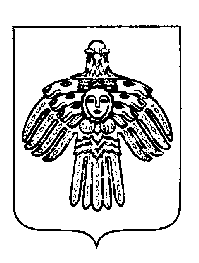 «ПЕЧОРА»  МУНИЦИПАЛЬНÖЙ  РАЙОНСААДМИНИСТРАЦИЯ ПОСТАНОВЛЕНИЕ ШУÖМПОСТАНОВЛЕНИЕ ШУÖМПОСТАНОВЛЕНИЕ ШУÖМ«   10  »   апреля   2020 г.г. Печора,  Республика Коми                                        №  327Глава муниципального района – руководитель администрации	Н. Н. ПаншинаОб оплате труда работников управления образования МР «Печора», замещающих должности, не являющиеся должностями муниципальной службы, а также осуществляющих профессиональную деятельность по профессиям рабочихпри стаже в процентахот 1 года до 5 лет10от 5 до 10 лет15от 10 до 15 лет20свыше 15 лет30N п/пНаименование должностиДолжностной оклад, рублей1.Заведующий отделом8 6942.Заместитель заведующего отделом8 0853.Ведущие: экономист, эксперт, юрисконсульт6 4764.Экономист, эксперт, юрисконсульт I категории5 8185.Экономист, эксперт, юрисконсульт II категории5 4556.Экономист, эксперт, юрисконсульт5 48910.Ведущий специалист6 47611.Заведующий хозяйством5 45512.Делопроизводитель4 39513.Механик5 19514.Инженер-программист433714.Ведущий программист6 42214.Программист I категории5 55914.Программист II категории4 84215.Методист, педагог-психолог, учитель-логопед, социальный педагог, учитель-дефектолог6 85416.Врач-педиатр, психиатр5 559N п/пНаименование профессииОклад, рублей1.Сторож, вахтер, уборщик территории, уборщик служебных помещений4 3502.Водитель4 6914.Другие профессии рабочих, по которым в соответствии с Единым тарифно-квалификационным справочником работ и профессий рабочих предусмотрено присвоение:4.1) 1 квалификационного разряда4 2644.2) 2 квалификационного разряда4 3504.3) 3 квалификационного разряда4 4354.4) 4 квалификационного разряда4 5204.5) 5 квалификационного разряда4 6064.6) 6 квалификационного разряда4 6914.7) 7 квалификационного разряда4 797